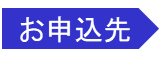 NPO法人イージェイネット事務局　  e-mail 　ejnet@ejnet.jp　 　　　　　　    FAX　　 06－6125－1251令和　６　年　８月　３１　日　（土）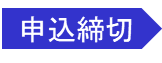 　申込日　　　　　年　　月　　日【注意事項】・申込受付後、本説明会に参加するためのアクセス方法をメールにてお送りしますので、必ずメールアドレスの記載をお願いします。　・事業内容に関するご質問は下記メールあて期間内にお願いいたします。【個人情報の取り扱いについて】申込みの際にご記入いただいた個人情報については、本説明会以外の目的では使用いたしません。NPO法人イージェイネット事務局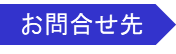 e-mail: ejnet@ejnet.jp   医療機関名医療機関名住所住所〒〒〒〒〒電話番号電話番号FAXe-maile-mail氏 名氏 名氏 名所属部署所属部署所属部署役 職１２３４５